CURRICULUM VITAE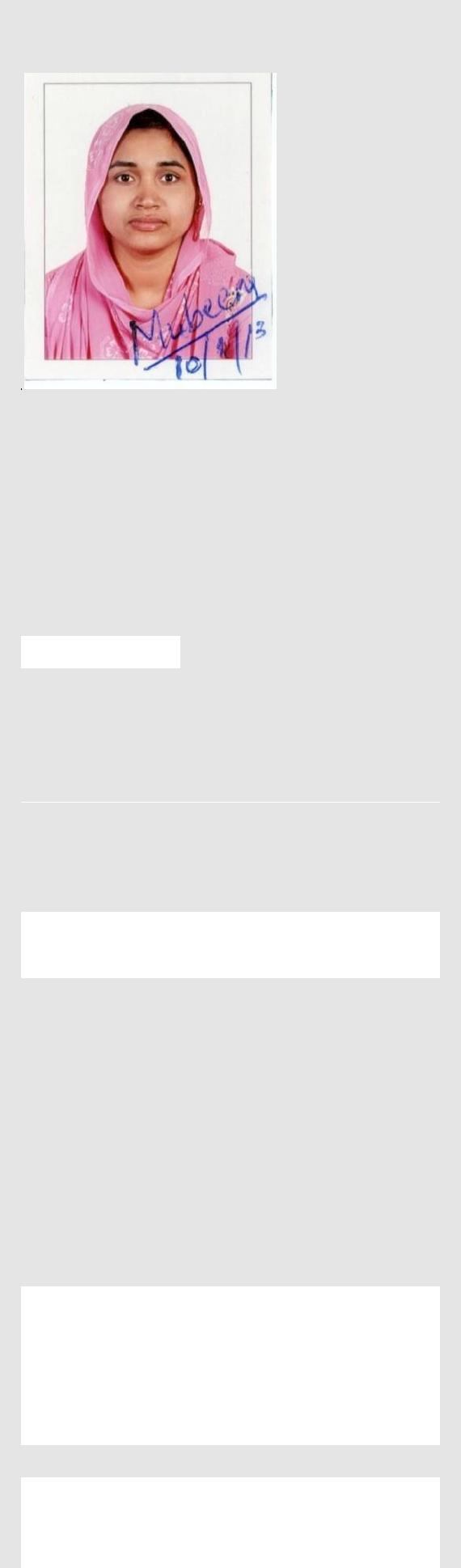 MUBEENAMubeena.340547@2freemail.com C/o-Mobile: +971501685421Personal DataDate of Birth  : 30/10/1988Sex	: FemaleMarital status : MarriedNationality	: IndianReligion	: IslamLanguages Known:English (R,W,S,L)Arabic (R,W)Malayalam(R,W,S,L)Hindi(R,W,S,L)CAREER OBJECTIVE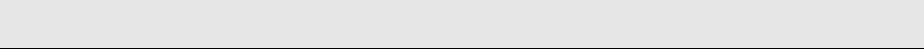 To become a competitive, responsible professional and todeliver the best of my skills and knowledge for the betterment of my patient’s life quality of my organization, society and myself.QUALIFICATIONGeneral Nursing And Midwifery(GNM)in KERALARegistered nurse with DHA licenceRegistration DetailsRegistered at Kerala Nursing Council as NurseINSTITUTIONAL -SHIFA SCHOOL OF NURSING,PERINTALMANNA,MALAPPURAM DIST,KERALA,pin;679 322ACCOMPLISHMENTA hardworking person with a strong sense of cooperation and strict adherence to discipline and dedication.Enthusiasticand  committed  to  maintain  quality  and efficiency.   Good organizational skills and optimistic.Visa status	;Husband VisaTimely conscious in dischargingmy duties to the entire Satisfaction of my superiors.OTHERE-PRESCRIPTION,INSURANCE,BILLING,RECEPTIONACADEMIC QUALIFICATION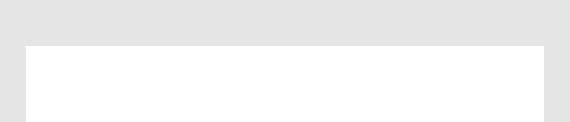 DECLARATIONI hereby declare that the above given information is true to the best of my knowledge and belief and can be supported by relevant certificates and documents.Place :DubaiDate :	MUBEENAA self confident and positive attitude person.A self confident and positive attitude person.Date of issue: 05/08/2011Place of issue: CochinDescriptionDescriptionDescriptionUniversity/BoardUniversity/BoardUniversity/BoardUniversity/BoardUniversity/BoardUniversity/BoardUniversity/BoardInstitutionInstitutionYear/MonthsYear/MonthsPercentageGNMGNMGNMKerala NursesKerala NursesKerala NursesAl-Shifa school ofAl-Shifa school of2010--And Midves CouncilAnd Midves CouncilAnd Midves CouncilAnd Midves CouncilAnd Midves CouncilAnd Midves CouncilAnd Midves Councilnursing,perintalmannanursing,perintalmannaPLUS TWOPLUS TWOPLUS TWOBoard of higherBoard of higherBoard of higherMGHSS,NadackalMGHSS,Nadackal2006--(HSE)(HSE)(HSE)secondarysecondarysecondaryErattupettaErattupettaexamination Keralaexamination Keralaexamination Keralaexamination Keralaexamination Keralaexamination Keralaexamination KeralaSSLCSSLCSSLCState examinationState examinationState examinationState examinationState examinationState examinationState examinationMGHSS,NadackalMGHSS,Nadackal2004--board Keralaboard Keralaboard KeralaErattupettaErattupettaWORKING EXPERIENCEWORKING EXPERIENCEWORKING EXPERIENCEWORKING EXPERIENCEWORKING EXPERIENCEInstitutionInstitutionInstitutionBed CapacityBed CapacityPositionPositionPositionPositionDepartmentPeriodPeriodMEDICAL-SURGICAL(GENERALSURGICAL(GENERALAl-Shifa hospitalAl-Shifa hospitalAl-Shifa hospital450Staff NurseStaff NurseStaff NurseStaff NurseStaff NurseSURGERY,01/04/2010 to01/04/2010 toPerintalmannaPerintalmannaPerintalmannaUROLOGY,ENT WARD)UROLOGY,ENT WARD)22/04/201122/04/2011PMC HOSPITALPMC HOSPITALPMC HOSPITAL100Staff NurseStaff NurseStaff NurseStaff NurseStaff NurseMEDICAL WARD28/04/2011 to28/04/2011 toErattupettaErattupettaErattupetta15/5/201215/5/2012Advanced careAdvanced careAdvanced care---Staff NurseStaff NurseStaff NurseStaff NurseStaff NurseMEDICAL AND DENTALMEDICAL AND DENTAL20/08/2012 to20/08/2012 toGroup,dubai,UAEGroup,dubai,UAEGroup,dubai,UAE30/07/201630/07/2016